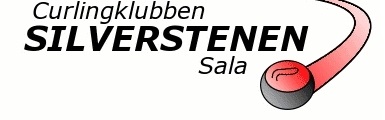 Verksamhetsberättelse 2013/2014.CK Silverstenen har 98 medlemmar och är en välmående klubb. Verksamheten bygger på ideellt arbete där många i klubben gör ett fantastiskt jobb. Det tillsammans med medlemsavgifter och uthyrning av hallen ger en solid ekonomisk grund att stå på. Dessutom har sponsorarbetet återupptagits och vi har lyckats knyta upp ett 20 tal sponsorer.Klubben har dock ett antal saker att jobba med för att bli bättre:ÅldersfördelningenKlubben behöver rekrytera yngre då snittåldern är väldigt hög.KönsfördelningVi behöver fler tjejer som spelar curling.Vi förlängde säsongen med en vecka i början och en helg i slutet.Det är kommunen som bestämmer när vi ska ha försörjning av kyla till ispisten. Vi har påbörjatt en diskussion med dem att kunna lösa den på annat sätt som gagnar oss på det sättet att vi kan styra säsongen mer på egen hand genom att det går att ha kyla bara i Curlinghallen och inte hockeyhallen.Ransta förskola och Vallaskolans mellanstadium har besökt oss och fått instruktioner i curling och fått känna på spelet.Under sportlovet anordnades aktivitet för skolungdomar. Ett 50-tal ungdomar provade på curling fördelat på två tillfällen.Klubben har en intensiv aktivitet med ett 10-tal tävlingar. Förutom det bedrivs regelbunden träning.Veteranverksamheten är stor och har i år samlat över 20 stycken deltagare under årets sammankomster varje onsdag.Vi försöker också rekrytera nya medlemmar genom att bedriva nybörjarträning på onsdagar.Uthyrningen av lokalen till företag och privatpersoner har expanderat de senaste åren och bidrar starkt till den stabila ekonomi som klubben har.  Investering/renoveringArbetet med att renovera hallen har fortsatt under hösten 2013. Detta genom att måla tak och väggar. Dessutom har all armatur i taket bytts ut.  Där har Owe Larsson lagt ned ett hästjobb med målningen och Lars Erik Eriksson likaså med arbetet att byta armatur.Den stora händelsen under året har varit projekteringen för att anlägga Bowls under sommartid i hallen. Vi har gjort en beställning på två mattor, klot och annan utrustning som gör att vi är klara för att dra igång verksamheten under våren 2014. Känns bra att kunna göra denna satsning och ändå ha kontroll på ekonomin.SeriespelCK Silverstenen har haft sex lag i seriespel under säsongen 2012/2013.Division 1 Mellersta:Lag Nordlund hamnade på en sjätteplats av 16 lag.Division 2 Mälardalen:Här vann Swetak serien och flyttas därmed upp till division 1.Division 3 Mälardalen:Lag Lansalot slutade på femte plats där tre lag flyttas upp. Lag Eriksson kom på åttonde plats.Division 4A Mälardalen.Dryg Sarg vann serien och flyttas därmed upp till division 3. Tegelstenarna slutade på sjunde plats.Interna tävlingarOktobercurlen Säsongens första klubbtävling vanns av lag Ruter som bestod av Dick Gustafsson, Christer Sahlin, Olle Karlsson. Olle Bäckgren vid skipperkvasten och Kristina Åkerlund spelade sistastenarna. Laget tog full pott i turneringen och fick 6 poäng. Anders CupLag 3 bestående av Mats Ohlsson vid kvasten, Hans Ekbom, Hasse Andersson och Olle Bäckgren gick obesegrade genom serien. 2:a blev Lag 6: Anders Muller( som kokat en förträfflig ärtsoppa till avslutningsmatcherna),Lars-Erik Eriksson, Torgny Pettersson och Christer Sahlin.Owes CupTolv lag ställde upp och lag Owe Larsson/Janne Andersson/Håkan Gudmunds vann cuppen.KM-singelnEfter en hård dags singelspel stod Johnny Ericsson som segrare efter att ha besegrat fjolårsmästaren Kalle Nordlund i finalen. 8 spelare deltog.KM-figurJohnny Eriksson vann med 121 poäng. Tvåa blev PA Andersson med 116 poäng.Trea Ken Pettersson och fyra John Mattebo.HallmästerskapenEfter att ha besegrat Uddlösa i finalen vann Dryg Sarg Hallmästerskapet. De spelade upp sig under hela matchen efter en lite trög start. 6-1 blev resultatet. Tredjepristagare blev Stampers som besegrade Rolling Stones med 7-5.KM?????????Segrade i division 2 gjorde Team Molly på 9 poäng före Stampers på 7. Trea blev Tegelstenarna 5p. som kom före Uddlösa på inbördes möte.Division 3 toppades av åldermännen i Veteranerna som gick obesegrade igenom serien. Sala TrofénDen årligen återkommande Sala Trofén tävlingarna har avhållits även i år. Här vann Sala efter att Heby haft ledningen efter gruppspelet.SM – SockenmästerskapResultatet blev att Karnevalsgänget (Lennart Falk, Tord Dorsander, Anders Mueller och Olle Karlsson) stod som slutliga segrare.SMSilverstenen representerades av Mats och Christer Svedberg, Kalle Nordlund och Johnny Ericsson. Man tog sig vidare till slutspel som enda lag från Mälardalen. Första SM medaljen någonsin i ett öppet seniormästerskap för Silverstenen. Kalle Nordlund/Silverstenen lyckades tillsammans med Ingrid Meldahl/Stocksund ta sig till final i SM Mixed Dubbel. Tävlingen som avgjordes i Härnösand mellan 22 lag var samtidigt kvalificering till VM i Dumfries, Skottland senare i år. DMI laget spelade Mats Svedberg, Karl Nordlund, Jonathan Holm och Johnny Ericsson. Spelet stämde bra hela helgen och i finalen var man nära att rubba Zipup från Sundbyberg. NyårsfigurenNyårs-figuren blev Nyårs-singeln istället. Den vanns av Kalle Nordlund före Johnny Eriksson.Framtida mål.Bowls.Klubben fortsätter enligt den plan styrelsen utarbetade för att anlägga Bowls i hallen sommartid. Den kommer att gynna klubben positivt ekonomiskt genom att vi kan ha uthyrning på sommaren. Dessutom finns möjlighet att knyta upp nya medlemmar av en annan kategori an curlingspelare. Bowls passar utmärkt för yngre och handikappade och vi skulle genom det föryngra och utvidga klubben. Föreningen fick ett bidrag från Sala Sparbank vilket har varit till stor hjälp. Ett incitament i detta vore att vi blir först i Sverige med en fullängdsbana och kan därmed anordna nationella och internationella tävlingar. Bowls är ett spel som spelas med ovala klot som rullar mot ett bo och som påminner en del om boule i sitt upplägg. Spelet är väldigt stort i de t ex England, Skottland, Australien och Sydafrika.Ungdomar.Vi letar febrilt efter sätt att locka ungdomar till vår verksamhet men har svårt att hitta lösningar för att få dem till hallen. Under höstlovet 2014 kommer vi att prova lovaktivitet igen. Om det får ett bra utfall kommer vi att försöka med ett upptaktsmöte för ungdomar.Hallen.I det långa perspektivet ser vi att hallen börjar bli för liten vad det gäller banor. Vi börjar få svårt att hitta tider för uthyrning under vissa perioder och skulle kunna utöka uthyrningen om vi hade kapacitet och var mer offensiva i vår PR verksamhet. Vidare skulle en uppfräschning av kafeteria och omklädningsrum vara på sin plats. Vi ser också att ett mer fristående system med försörjning av kyla till ispisten står högt på agendan. Detta för att enklare kunna styra kvalitén på isen och kunna ha en längre säsong. Detta ger större möjligheter för uthyrning, speciellt på våren.Johan LansOrdförande CK Silverstenen